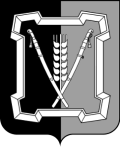 АДМИНИСТРАЦИЯ  КУРСКОГО  МУНИЦИПАЛЬНОГО  ОКРУГАСТАВРОПОЛЬСКОГО КРАЯП О С Т А Н О В Л Е Н И Е01 ноября 2021 г.                             ст-ца Курская                                       № 1316Об этническом совете Курского муниципального округа Ставропольского края 	В соответствии со Стратегией государственной национальной политики Российской Федерации на период до 2025 года, утвержденной Указом Президента Российской Федерации от 19 декабря 2012 г. № 1666, Основными направлениями реализации государственной национальной политики и государственной политики в сфере противодействия этническому и религиозному экстремизму в Ставропольском крае на период до 2025 года, утвержденными распоряжением Правительства Ставропольского края от 18 февраля                 2011 г. № 67-рп, 	администрация Курского муниципального округа Ставропольского краяПОСТАНОВЛЯЕТ: 1. Создать этнический совет Курского муниципального округа Ставропольского края.2. Утвердить прилагаемые:2.1. Положение об этническом совете Курского муниципального округа Ставропольского края.2.2. Состав этнического совета Курского муниципального округа Ставропольского края.	3. Упразднить этнический совет Курского района Ставропольского края, образованный постановлением администрации Курского муниципального района Ставропольского края от 21 февраля 2011 г. № 88.	4. Признать утратившими силу следующие постановления администрации Курского муниципального района Ставропольского края:	от 21 февраля 2011 г. № 88 «Об этническом совете Курского района Ставропольского края»;	от 24 августа 2017 г. № 613 «О внесении изменений в состав этнического совета Курского района Ставропольского края, утвержденный постановлением администрации Курского муниципального района Ставропольского края от 21 февраля 2011 г. № 88»;2от 02 октября 2018 г. № 643 «О внесении изменений в состав этнического совета Курского района Ставропольского края, утвержденный постановлением администрации Курского муниципального района Ставропольского края от 21 февраля 2011 г. № 88»;	от 04 апреля 2019 г. № 208 «О внесении изменений в состав этнического совета Курского района Ставропольского края, утвержденный постановлением администрации Курского муниципального района Ставропольского края от 21 февраля 2011 г. № 88».5. Отделу по организационным и общим вопросам администрации Курского муниципального округа Ставропольского края официально обнародовать настоящее постановление на официальном сайте администрации Курского муниципального округа Ставропольского края в информационно-теле-коммуникационной сети «Интернет».6. Настоящее постановление вступает в силу со дня его официального обнародования на официальном сайте администрации Курского муниципального округа Ставропольского края в информационно-телекоммуника-ционной сети «Интернет».Глава Курского муниципального округаСтавропольского края	          С.И.КалашниковПОЛОЖЕНИЕоБ этническом совете Курского муниципального ОКРУГА Ставропольского края I. Общие положения	1. Этнический совет Курского муниципального округа Ставропольского края (далее - совет) является совещательным консультативным органом, содействующим решению задач государственной национальной политики и наиболее важных вопросов межэтнического взаимодействия, совместной реализации социальных, благотворительных, культурных инициатив и проектов. 	2. Совет в своей деятельности руководствуется Конституцией Российской Федерации, Федеральными законами и законами Ставропольского края, другими нормативными правовыми актами Российской Федерации и Ставропольского края, а также настоящим Положением.II. Основные функции совета	3. Проведение консультаций с представителями общественных и религиозных объединений по вопросам консолидации усилий для решения общественно значимых задач в сфере национальных и государственно-конфес-сиональных отношений. 	4. Участие в мероприятиях по профилактике национального и религиозного экстремизма. 	5. Участие в урегулировании конфликтов и споров, возникших между представителями различных этносов, и имеющих этническую составляющую. 	6. Инициирование общественно значимых социокультурных проектов, направленных на развитие самобытной национальной культуры, образования и самобытного образа жизни этносов, проживающих на территории Курского муниципального округа Ставропольского края. 	7. Информирование населения о принятых Губернатором Ставропольского края и Правительством Ставропольского края решениях по наиболее значимым социальным вопросам, в том числе в сфере национальных и государственно-конфессиональных отношений. 	8. Содействие средствам массовой информации в пропаганде и разъяснении целей и задач государственной национальной политики, с целью формирования культуры межэтнического общения и позитивного общественного мнения о каждой этнической группе.III. Состав совета, порядок его формирования и проведения заседаний2	9. Совет формируется из представителей этнических общностей, проживающих на территории Курского муниципального округа Ставропольского края. Членами совета могут быть представители органов местного самоуправления, краевых, (региональных), других этнических организаций (национально-культурных автономий, обществ, центров культуры, ассоциаций и т.д.) и религиозных объединений. Его состав утверждается постановлением администрации Курского муниципального округа Ставропольского края (далее - администрация), а информация о создании, проведении заседаний в приемлемых формах, включая использование возможностей местных средств информации, доводится до населения. 	10. Этнический совет возглавляет глава Курского муниципального округа Ставропольского края, который одновременно является его председателем. В состав совета входят два заместителя председателя, секретарь и члены совета. 	11. При согласии большинства членов совета в его работе с правом совещательного голоса могут принимать участие представители других национально-культурных и иных организаций, религиозных объединений, должностные лица органов местного самоуправления. 	12. Лица, входящие в состав совета, участвуют в его работе на общественных началах. 	13. Заседания совета проводятся по мере необходимости, но не реже одного раза в квартал. 	14. Заседание совета правомочно, если на нем присутствует более половины членов совета. 	15. Члены совета участвуют в его заседаниях лично и не вправе делегировать свои полномочия другим лицам. 	16. Члены совета при обсуждении вопросов имеют равные права. 	17. Протокол заседания совета подписывают председатель и секретарь совета. IV. Права совета	18. Обсуждение информации должностных лиц администрации, руководителей организаций и общественных объединений по вопросам гармонизации межэтнических отношений. 	19. Проведение своих заседаний с приглашением участников конфликта. 	20. Информирование исполнительных органов государственной власти, администрации, органов охраны правопорядка о существующих проблемах межэтнического взаимодействия, проявлениях национального и религиозного экстремизма.	21. Для подготовки вопросов, выносимых для обсуждения, совет вправе создавать постоянные и временные рабочие группы.V. Обеспечение деятельности совета3	22. Организационно-техническое обеспечение деятельности совета осуществляет отдел по общественной безопасности, гражданской обороне и чрезвычайным ситуациям. 	23. Информация о решениях, принятых советом, размещается в печатных и электронных средствах массовой информации и предоставляется в комитет Ставропольского края по делам национальностей и казачества в рамках мониторинга состояния межнациональных отношений. 	24. По итогам проведенного заседания секретарь совета оформляет протокол и организовывает работу по выполнению принятых решений.Заместитель главы администрацииКурского муниципального округаСтавропольского края                                                                     О.В.БогаевскаяСОСТАВэтническоГО советА Курского муниципального ОКРУГА Ставропольского края 23Заместитель главы администрацииКурского муниципального округаСтавропольского края                                                                     О.В.БогаевскаяУТВЕРЖДЕНОпостановлением администрацииКурского муниципального округаСтавропольского краяот 01 ноября 2021 г.  № 1316УТВЕРЖДЕНпостановлением администрацииКурского муниципального округа Ставропольского краяот 01 ноября 2021 г.  № 1316Калашников СергейИвановичглава Курского муниципального округа Ставропольского края, председатель этнического советаМаркович Михаил Владимировичзаместитель главы администрации Курского муниципального округа Ставропольского края, заместитель председателя этнического советаСидоренко Оксана Николаевназаместитель главы администрации Курского муниципального округа Ставропольского края, заместитель председателя этнического советаЗыкова Юлия Дмитриевнаглавный специалист отдела по общественной безопасности, гражданской обороне и чрезвычайным ситуациям администрации Курского муниципального округа Ставропольского края, секретарь этнического советаЧлены этнического совета:Члены этнического совета:Алиев Микаил 
Квотаевичлидер этнической общности народов Дагестана (по согласованию)Балацкая ЕленаВладимировнаначальник Ростовановского территориального отдела администрации Курского муниципального округа Ставропольского края Бегереев Мурат Рамазановичначальник Серноводского территориального отдела администрации Курского муниципального округа Ставропольского края Бондарев ЮрийМихайловичначальник Галюгаевского территориального отдела администрации Курского муниципального округа Ставропольского края Ващанов НиколайИвановичпредседатель Курской районной общественной организации ветеранов (пенсионеров) войны, труда, Вооруженных  сил  и  правоохранительных  органов Курского муниципального округа Ставропольского края (по согласованию)Воронков АнатолийДмитриевичначальник Кановского территориального отдела администрации Курского муниципального округа Ставропольского края Григорян РафаэльВарламовичпредседатель общественной организации армян Курского района «Эдиссия» (по согласованию)Жулина ГалинаВасильевнаначальник муниципального казенного учреждения «Управление культуры»Колесников НиколайГригорьевичатаман Курского районного казачьего общества Ставропольского окружного казачьего общества Терского войскового казачьего общества (по согласованию)Мардалиев ЯшаМустафаевичлидер общественной организации турок-месхетин-цев «Ватан» (по согласованию)Мурко Василиса Васильевнадиректор муниципального казенного учреждения «Курский молодежный центр» Павлиашвили Людмила Николаевнавременно исполняющий обязанности начальника отдела образования администрации Курского муниципального округа Ставропольского края Писиев Магомед Умаровичлидер этнической общности народов Чеченской Республики (по согласованию)Сагдаков ВладимирВасильевичначальник Рощинского территориального отдела администрации Курского муниципального округа Ставропольского края Сушко ВладимирНиколаевичначальник Стодеревского территориального отдела администрации Курского муниципального округа Ставропольского края Хаделашвили ВикторДавидовичлидер грузинской диаспоры (по согласованию)Цикишев НиколайВалентиновичначальник Русского территориального отдела администрации Курского муниципального округа Ставропольского края Штапурин Эдуард Ивановичначальник отдела по общественной безопасности, гражданской обороне и чрезвычайным ситуациям администрации Курского муниципального округа Ставропольского края 